Montgomery County 4-H Horsemanship Club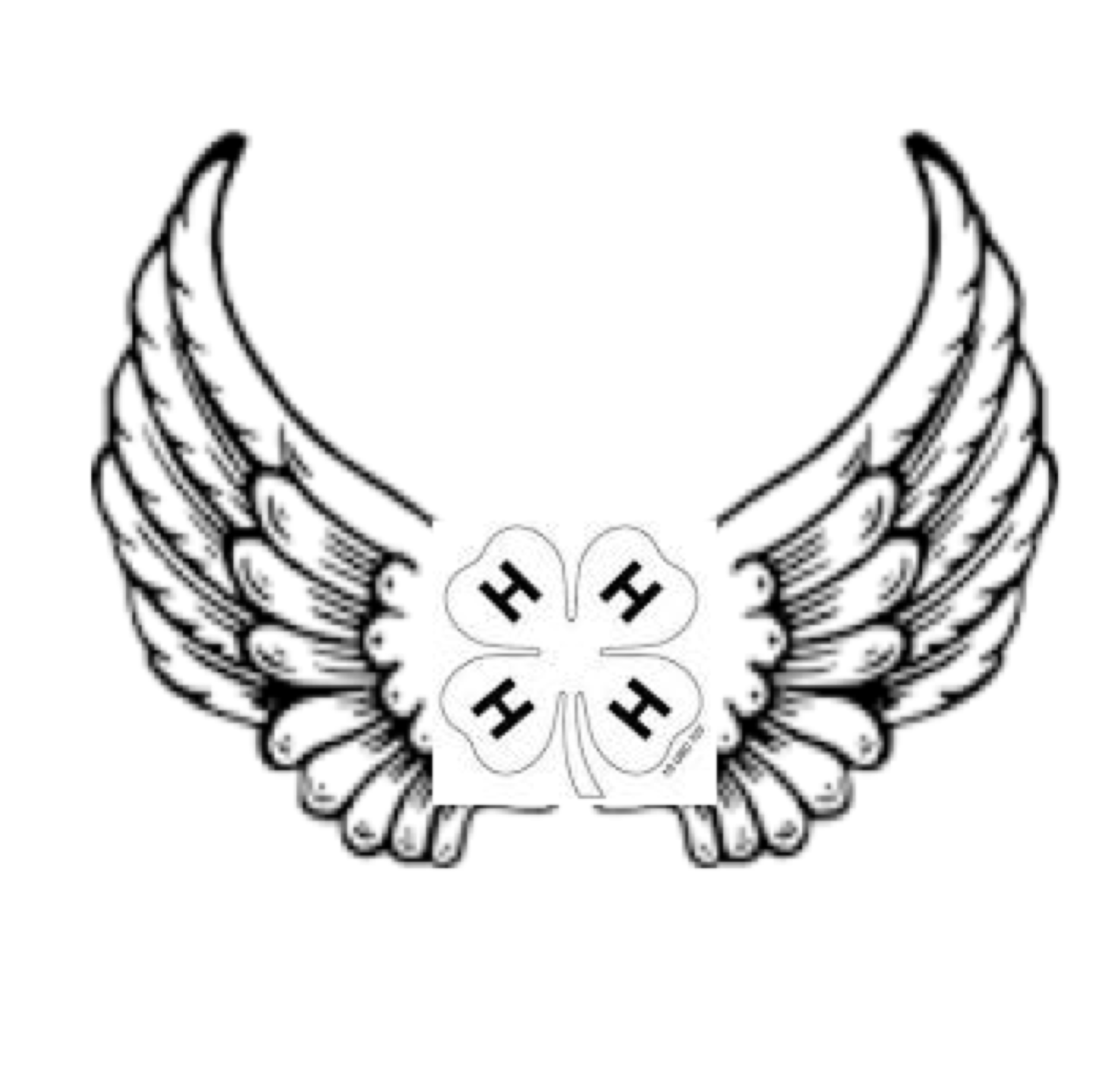 Angels RodeoTexas A&M Agrilife Extension Service				                               936 539-7823Attn: 4-H Special Angels Rodeo				    agrilife.org/montgomery4h/9020 Airport Road 					                 holtkamp6000@hotmail.com                                                                                                  Conroe, Texas 77303SPONSOR INFORMATIONPLATINUM LEVEL -- $1,000●	Business name announced at the event and included in social media advertisement ●	Representatives from business provides opening remarks to contestants and 	families (2:30 presentation)●	Business name and logo posted on sponsor banner (Platinum Level) to be 	displayed at event●	Business name included on contestant T-shirts under Platinum level 	sponsor ●	Business can supply additional banner to be displayed at event in arena areaGOLD LEVEL -- $500●	Business name posted on sponsor banner (Gold Level) to be displayed at event●	Business name included on contestant T-shirts under Gold level sponsor●	Business name announced at the event and included in social media advertisementSILVER LEVEL --$300●	Business Name Posted on Sponsor Banner (Silver Level) to be displayed at 	event●	Business name included on contestant T-shirts under Silver level sponsorThank you for your consideration.  